	28 января   2016 г. в школе прошел педсовет  «Воспитательная ценность взрослых и детей». На педсовете  учителя  разобрали и  обсудили вопросы о  трудностях  в общении с ребенком и пути их устранения.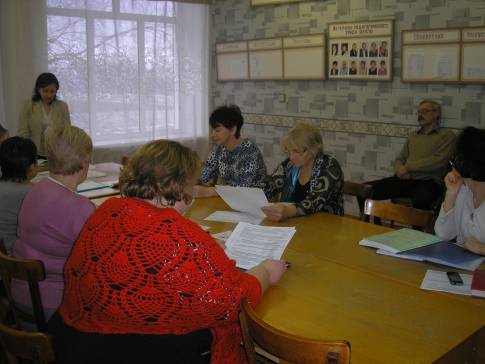 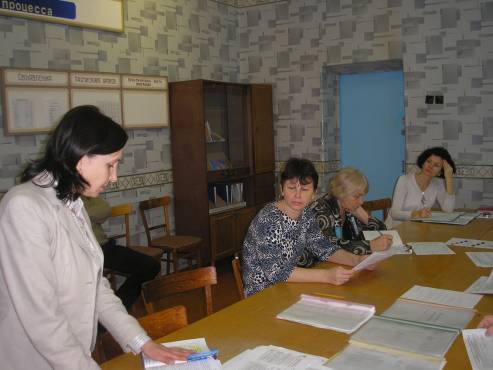 